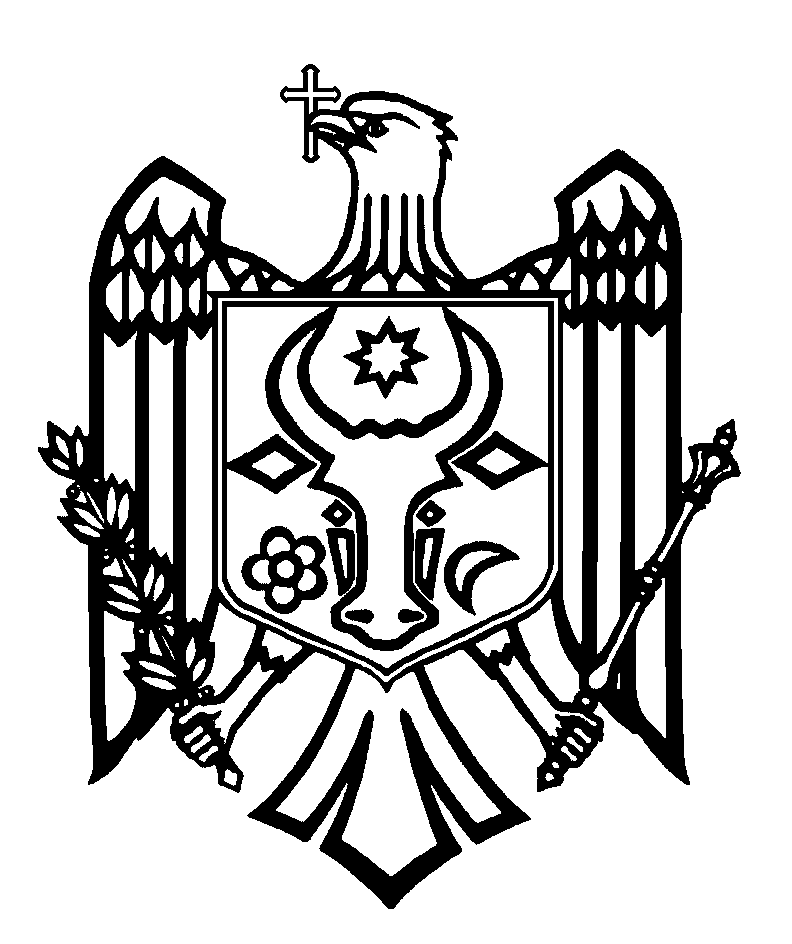 CURTEA DE CONTURI A REPUBLICII MOLDOVAH O T Ă R Â R E A nr. 43din 27 iulie 2021cu privire la Raportul auditului asupra rapoartelor financiare consolidateale Ministerului Educației, Culturii și Cercetării încheiate la 31 decembrie 2020Curtea de Conturi, cu participarea dnei Lilia Pogolșa, Ministru al Educației, Culturii și Cercetării; dnei Natalia Grîu, Secretar de stat al Ministerului Educației, Culturii și Cercetării; dnei Olga Soga, șef al Secției financiar-administrative a Ministerului Educației, Culturii și Cercetării; dlui Corneliu Soltan, director general adjunct al Agenției Proprietății Publice; dlui Petru Babuci, șef al Direcției politici în domeniul controlului financiar public intern a Ministerului Finanțelor; dnei Ecaterina Țurcanu, șef al Secției financiar-administrative a Ministerului Economiei și Infrastructurii, precum și a altor persoane cu funcții de răspundere de la Ministerul Finanțelor, Agenția Proprietății Publice, Ministerul Educației, Culturii și Cercetării și instituțiile din subordinea acestuia, în cadrul ședinței video, în legătură cu situația epidemiologică în Republica Moldova, călăuzindu-se de art.3 alin.(1), art.5 alin.(1) lit.a) şi art.31 alin.(1) lit.a) din Legea privind organizarea și funcționarea Curții de Conturi a Republicii Moldova, a examinat Raportul auditului asupra rapoartelor financiare consolidate ale Ministerului Educației, Culturii și Cercetării încheiate la 31 decembrie 2020. Misiunea de audit public extern a fost realizată conform Programului activității de audit a Curții de Conturi pe anul 2021, având drept scop oferirea unei asigurări rezonabile cu privire  la faptul că rapoartele financiare consolidate ale Ministerului Educației, Culturii și Cercetării  încheiate la 31 decembrie 2020 nu conțin, în ansamblul lor, denaturări semnificative, cauzate de fraude sau erori, precum și emiterea unei opinii.Auditul public extern s-a efectuat în conformitate cu Cadrul Declarațiilor Profesionale ale INTOSAI, pus în aplicare de Curtea de Conturi.Examinând Raportul de audit, precum și explicațiile persoanelor cu funcții de răspundere, prezente la ședința publică, Curtea de Conturi A CONSTATAT:Rapoartele financiare consolidate ale Ministerului Educației, Culturii și Cercetării încheiate la 31 decembrie 2020, ținându-se cont de semnificația aspectelor descrise în secțiunea Baza pentru opinia contrară din Raportul de audit, nu prezintă o imagine corectă și fidelă în conformitate cu cadrul aplicabil de raportare financiară. Observațiile de audit au servit drept bază pentru exprimarea opiniei contrare asupra rapoartelor financiare ale Ministerului Educației, Culturii și Cercetări încheiate la 31 decembrie 2020.Reieșind din cele expuse, în temeiul art.14 alin.(2), art.15 lit.d) și art.37 alin.(2) din Legea nr.260 din 07.12.2017, Curtea de ConturiHOTĂRĂŞTE:1. Se aprobă Raportul auditului asupra rapoartelor financiare consolidate ale Ministerului Educației, Culturii și Cercetării încheiate la 31 decembrie 2020, anexat la prezenta Hotărâre.2. Prezenta Hotărâre și Raportul de audit se remit:2.1. Guvernului Republicii Moldova, pentru informare, luare de atitudine în vederea monitorizării asigurării implementării recomandărilor de audit, precum și pentru examinarea posibilității de majorare a statelor de personal ale Ministerului Educației, Culturii și Cercetării,  aferente Serviciului audit intern și Secției financiar-administrative;2.2. Președintelui Republicii Moldova, pentru informare;2.3. Parlamentului Republicii Moldova, pentru informare și examinare, după caz, în cadrul Comisiei parlamentare de control al finanțelor publice;2.4. Ministerului Educației, Culturii și Cercetării, pentru:2.4.1. asigurarea implementării unui sistem de control intern managerial viabil, inclusiv în toate entitățile din subordine;2.4.2. efectuarea inventarierii totale a patrimoniului gestionat, inclusiv la toate entitățile din subordine, asigurând raportarea fidelă și reală a situațiilor patrimoniale;2.4.3. elaborarea și aprobarea reglementărilor aferente statelor-tip de personal (conform prevederilor art.50 din Codul educației), precum și acordării premiilor unice; 2.4.4. asigurarea unui control asupra pertinenței statelor de personal din cadrul instituțiilor din subordine, cu ajustarea cadrului normativ necesar;2.4.5. asigurarea, în comun cu Agenția Proprietății Publice, a modificării cadrului normativ,  în vederea stabilirii exhaustive a entităților al căror fondator este Ministerul, precum și a reînregistrării drepturilor de proprietate publică de stat asupra terenurilor și clădirilor instituțiilor de învățământ, cultură și sport (proprietate de stat din domeniul public) înregistrate ca proprietate publică locală;2.4.6. delimitarea, conform domeniului de proprietate, a patrimoniului gestionat de către entitățile al căror fondator este Ministerul, cu ajustarea ulterioară a valorii conturilor „Capitalul  social”/„Patrimoniul primit de la stat cu drept de proprietate” ale acestora;2.4.7. restabilirea evidenței analitice conforme a conturilor de mijloace fixe și asigurarea transmiterii către beneficiarii finali a investițiilor finalizate, cu ajustarea de rigoare a valorii investițiilor în entitățile fondate;2.4.8. asigurarea ținerii evidenței separate a cheltuielilor de către instituțiile din subordine și elaborarea unei metodologii exhaustive privind determinarea costului de studii per elev/student, specializare/ocupație și nivel de studii, asigurând ulterior completarea cadrului normativ aferent finanțării instituțiilor de învățământ cu referințe privind utilizarea costurilor respective la determinarea costului standard de instruire/ program de studiu;2.4.9. acceptarea și achitarea serviciilor de instruire, cazare și a bursei, potrivit comenzii de stat, doar în baza documentelor justificative, care ar conține numărul și lista studenților  beneficiari ai serviciilor respective;2.4.10. modificarea și completarea cadrului legal-normativ în scopul eliminării cheltuielilor ineficiente aferente studiilor elevilor/studenților exmatriculați și celor care nu s-au prezentat la locul de muncă conform repartizării;2.4.11. revizuirea cadrului normativ aferent aprobării taxelor de studii în bază de contract din instituțiile de învățământ profesional tehnic care activează în regim de autogestiune financiar-economică;2.4.12. completarea Hotărârii Guvernului nr.266 din 14.03.2006 cu prevederi referitor la componența cheltuielilor aferente normei bănești pentru asigurarea prânzului în instituțiile de  învățământ profesional tehnic secundar;2.4.13. includerea în Regulamentul-cadru privind organizarea și desfășurarea Programelor de granturi pentru organizațiile de tineret, drept criteriu de selectare, a prevederilor privind prezentarea rapoartelor financiare și fiscale pe anii precedenți;2.4.14. asigurarea elaborării și aprobării reglementărilor privind modul de susținere financiară a teatrelor, circurilor și organizațiilor concertistice și a corelării susținerii financiare cu activitățile desfășurate de acestea;2.4.15. elaborarea și aprobarea metodologiei privind evidența valorică și cantitativă a bunurilor muzeale mobile;2.4.16. aprobarea unui plan pe termen mediu prin care să se asigure inventarierea și înregistrarea în evidență a monumentelor;2.4.17. revizuirea listei monumentelor aprobate prin Hotărârea Parlamentului nr. 1531 din 22.06.1993, ținându-se cont de starea lor actuală, precum și completarea acesteia cu informații ce țin de amplasare, zona de protecție (codul cadastral al terenurilor și bunurilor imobile) și tipul de proprietate (publică de stat, publică locală, privată); 2.4.18. asigurarea (re)evaluării și înregistrării conforme a rezultatelor activităților de cercetare ce țin de domeniul proprietății intelectuale, conform unor criterii exhaustive de apreciere/evaluare a produsului științific;2.4.19. asigurarea administrării, inventarierii și evidenței conforme a fondului de manuale și a celui didactic, revizuirea cadrului normativ aferent în scopul evidenței și raportării unice și exhaustive a informațiilor privind fondurile; 2.4.20. remedierea neregularităților constatate la obiectul  „Reconstrucția și modernizarea Centrului de Excelență în Servicii și Prelucrarea Alimentelor din mun. Bălți”, conform actului nr.3-697/21 din 18.05.2021 al Agenției pentru Supraveghere Tehnică;2.4.21. completarea cadrului normativ de reglementare a finanțării instituțiilor de învățământ primar și secundar general, în vederea aplicării formulei de finanțare și pentru instituțiile de învățământ general din subordinea autorităților publice centrale;2.4.22. asigurarea, în comun cu Universitatea de Stat din Moldova, a înregistrării în Registrul bunurilor imobile al Ucrainei a drepturilor de proprietate asupra imobilelor și a încheierii cu autoritățile publice locale ale Ucrainei a contractelor privind arenda terenurilor;2.4.23. asigurarea, în comun cu Universitatea Tehnică a Moldovei, a recuperării prejudiciului aferent valorii bunurilor imobile demolate de către locatarul Bazei de odihnă „Politeh”/„Admiral”;2.4.24. identificarea persoanelor responsabile de deficiențele expuse în Raportul de audit și persistente pe parcursul mai multor ani, cu tragerea lor la răspundere conform cadrului legal existent;2.4.25. elaborarea și aprobarea în termen de o lună a unui plan de acțiuni în vederea eliminării deficiențelor constatate, precum și implementării de către Minister și entitățile din subordine a recomandărilor Curții de Conturi, cu indicarea persoanelor responsabile și a termenelor de realizare a acestora; 2.5. Ministerului Finanțelor, pentru informare și asigurarea completării cadrului normativ-metodologic de evidență contabilă cu reglementări privind:2.5.1. modul de reflectare în evidență a activelor materiale și nemateriale formate în cadrul entității bugetare;2.5.2. implementarea prevederilor art.11 alin.(2) din Legea nr.121-XVI din 04.05.2007 privind administrarea și deetatizarea proprietății publice, pentru asigurarea evidenței contabile distincte și analitice a bunurilor proprietate publică din domeniul public aflate în gestiunea entităților (instituții publice și întreprinderi) la autogestiune, precum și a modului de înregistrare în evidența contabilă la fondator a tranzacțiilor respective;2.5.3. modul de înregistrare la fondatori, precum și la entitățile fondate a patrimoniului transmis în gestiunea operativă a acestora pentru desfășurarea activităților de bază;2.5.4. modul de reflectare (contabilizare) a faptelor economice ce țin de calculul uzurii clădirilor proprietate publică din domeniul public atât în evidența Ministerului Educației, Culturii și Cercetării, cât și a instituțiilor de învățământ la autogestiune;2.6. Agenției Proprietății Publice, pentru informare și:2.6.1. actualizarea prevederilor Hotărârilor Guvernului nr.351 din 23.03.2005 „Cu privire la aprobarea listelor bunurilor proprietate publică a statului și la transmiterea unor bunuri imobile” și nr.161 din 07.03.2019 „Cu privire la aprobarea listei terenurilor proprietate publică a statului din administrarea Agenției Proprietății Publice”, aferente Ministerului Educației, Culturii și Cercetării;2.6.2. asigurarea, în cadrul programului delimitării proprietății publice, a înregistrării  conforme în Registrul bunurilor imobile a drepturilor de folosință ale Ministerului Educației,  Culturii și Cercetării și ale instituțiilor din subordine asupra clădirilor și terenurilor aferente;2.6.3. determinarea modului de utilizare a terenurilor aflate în folosința Ministerului Educației,  Culturii și Cercetării și instituțiilor din subordine, aferente blocurilor locative și caselor de locuit privatizate, de către asociațiile de coproprietari în condominiu;2.7. Ministerului Economiei și Infrastructurii și se reiterează recomandarea 2.4. din Hotărârea Curții de Conturi nr.32 din 20.07.2020, referitor la asigurarea restabilirii în evidența contabilă a investițiilor efectuate în perioadele anterioare la Colegiul de Inginerie din or. Strășeni (29,9 mil.lei), cu transmiterea conformă a acestora către Ministerul Educației, Culturii și Cercetării, potrivit Scrisorii Ministerului Finanțelor nr.12/3-7-74 din 28.05.2021.3. Se exclude din regim de monitorizare Hotărârea Curții de Conturi nr.32 din 20.07.2020 „Cu privire la Raportul auditului rapoartelor financiare ale Ministerului Educației, Culturii și Cercetării încheiate la 31 decembrie 2019”, cu reiterarea recomandărilor neimplementate aferente misiunilor de audit precedente (2.3.1., 2.4. și, respectiv, 2.1.1-2.1.3., 2.1.5.-2.1.19., 2.2.1.-2.2.5.).4. Se împuternicește membrul Curții de Conturi care coordonează sectorul respectiv cu dreptul de a semna Scrisoarea către conducerea Ministerului Educației, Culturii și Cercetării. 5. Prezenta Hotărâre intră în vigoare din data publicării în Monitorul Oficial al Republicii Moldova și poate fi contestată cu o cerere prealabilă la autoritatea emitentă în termen de 30 de zile de la data publicării. În ordine de contencios administrativ, Hotărârea poate fi contestată la Judecătoria Chișinău, sediul Râșcani (MD-2068, mun. Chișinău, str. Kiev nr.3), în termen de 30 de zile din data comunicării răspunsului cu privire la cererea prealabilă sau din data expirării termenului prevăzut pentru soluționarea acesteia. 6. Curtea de Conturi va fi informată trimestrial, în termen de 6 luni din data intrării în vigoare a prezentei Hotărârii, despre acțiunile întreprinse pentru executarea subpunctelor 2.4.-2.7. din prezenta Hotărâre și despre realizarea recomandărilor din Scrisoarea către conducerea entității. 7. Hotărârea și Raportul auditului asupra rapoartelor financiare consolidate ale Ministerului Educației, Culturii și Cercetării încheiate la 31 decembrie 2020 se plasează pe site-ul oficial al Curții de Conturi (http://www.ccrm.md/hotariri-si-rapoarte-1-95).		Marian LUPU,Președinte